ПРОТОКОЛ № _____Доп. Вр.                    в пользу                                           Серия 11-метровых                    в пользу                                            Подпись судьи : _____________________ /_________________________ /ПредупрежденияУдаленияПредставитель принимающей команды: ______________________ / _____________________ Представитель команды гостей: _____________________ / _________________________ Замечания по проведению игры ______________________________________________________________________________________________________________________________________________________________________________________________________________________________________________________________________________________________________________________________________________________________________________________________________________________________________________________________________________________________________________________________Травматические случаи (минута, команда, фамилия, имя, номер, характер повреждения, причины, предварительный диагноз, оказанная помощь): _________________________________________________________________________________________________________________________________________________________________________________________________________________________________________________________________________________________________________________________________________________________________________________________________________________________________________Подпись судьи:   _____________________ / _________________________Представитель команды: ______    __________________  подпись: ___________________    (Фамилия, И.О.)Представитель команды: _________    _____________ __ подпись: ______________________                                                             (Фамилия, И.О.)Лист травматических случаевТравматические случаи (минута, команда, фамилия, имя, номер, характер повреждения, причины, предварительный диагноз, оказанная помощь)_______________________________________________________________________________________________________________________________________________________________________________________________________________________________________________________________________________________________________________________________________________________________________________________________________________________________________________________________________________________________________________________________________________________________________________________________________________________________________________________________________________________________________________________________________________________________________________________________________________________________________________________________________________________________________________________________________________________________________________________________________________________________________________________________________________________________________________________________________________________________________________________________________________________________________________________________________________________________________________________________________________________________________________________________________________________________________________________________________________________________________________Подпись судьи : _________________________ /________________________/ 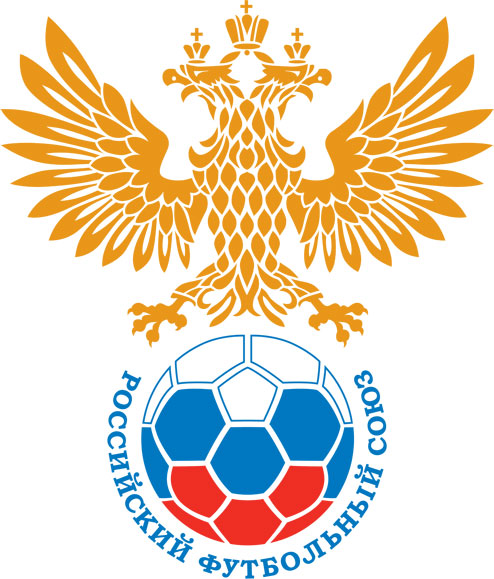 РОССИЙСКИЙ ФУТБОЛЬНЫЙ СОЮЗМАОО СФФ «Центр»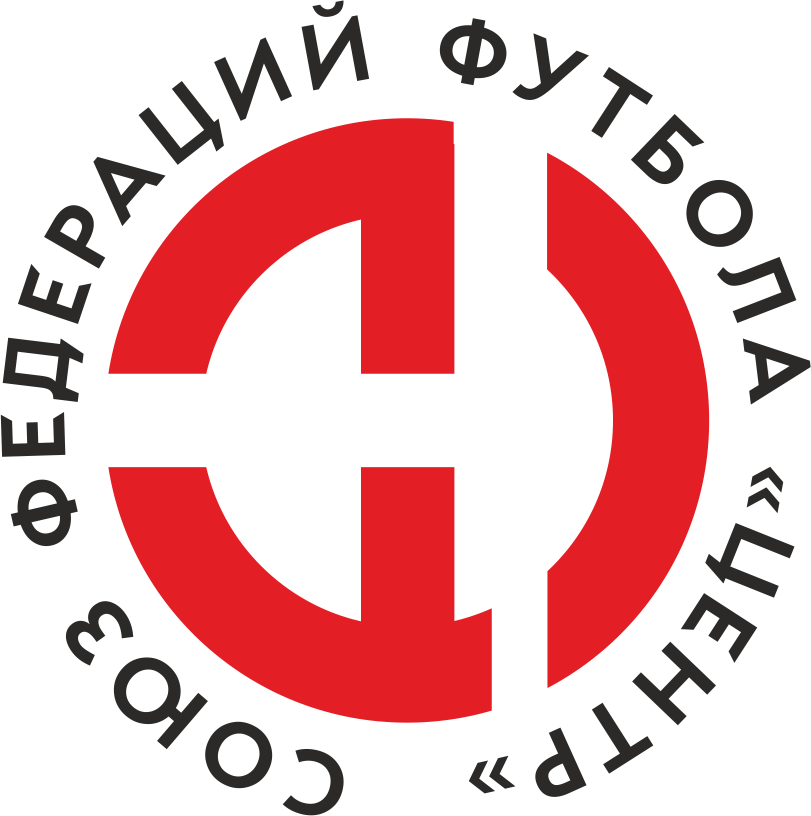    Первенство России по футболу среди команд III дивизиона, зона «Центр» _____ финала Кубка России по футболу среди команд III дивизиона, зона «Центр»Стадион «Локомотив» (Лиски)Дата:17 июня 2023Локомотив (Лиски)Локомотив (Лиски)Локомотив (Лиски)Локомотив (Лиски)Ротор-М (Волгоград)Ротор-М (Волгоград)команда хозяевкоманда хозяевкоманда хозяевкоманда хозяевкоманда гостейкоманда гостейНачало:18:00Освещение:естественноеестественноеКоличество зрителей:350Результат:3:1в пользуЛокомотив (Лиски)1 тайм:2:1в пользув пользу Локомотив (Лиски)Судья:Ульев Дмитрий  (Тамбов)кат.1 кат.1 помощник:Коренков Кирилл (Калуга)кат.2 кат.2 помощник:Сисикин Кирилл (Калуга)кат.2 кат.Резервный судья:Резервный судья:Захаренко Иванкат.1 кат.Инспектор:Пешков Александр Васильевич (Воронеж)Пешков Александр Васильевич (Воронеж)Пешков Александр Васильевич (Воронеж)Пешков Александр Васильевич (Воронеж)Делегат:СчетИмя, фамилияКомандаМинута, на которой забит мячМинута, на которой забит мячМинута, на которой забит мячСчетИмя, фамилияКомандаС игрыС 11 метровАвтогол1:0Артём СтручковЛокомотив (Лиски)51:1Дмитрий ПономарчукРотор-М (Волгоград)92:1Сергей ГавриловЛокомотив (Лиски)193:1Дмитрий КотовЛокомотив (Лиски)90+Мин                 Имя, фамилия                          КомандаОснованиеРОССИЙСКИЙ ФУТБОЛЬНЫЙ СОЮЗМАОО СФФ «Центр»РОССИЙСКИЙ ФУТБОЛЬНЫЙ СОЮЗМАОО СФФ «Центр»РОССИЙСКИЙ ФУТБОЛЬНЫЙ СОЮЗМАОО СФФ «Центр»РОССИЙСКИЙ ФУТБОЛЬНЫЙ СОЮЗМАОО СФФ «Центр»РОССИЙСКИЙ ФУТБОЛЬНЫЙ СОЮЗМАОО СФФ «Центр»РОССИЙСКИЙ ФУТБОЛЬНЫЙ СОЮЗМАОО СФФ «Центр»Приложение к протоколу №Приложение к протоколу №Приложение к протоколу №Приложение к протоколу №Дата:17 июня 202317 июня 202317 июня 202317 июня 202317 июня 2023Команда:Команда:Локомотив (Лиски)Локомотив (Лиски)Локомотив (Лиски)Локомотив (Лиски)Локомотив (Лиски)Локомотив (Лиски)Игроки основного составаИгроки основного составаЦвет футболок: Красный       Цвет гетр: КрасныйЦвет футболок: Красный       Цвет гетр: КрасныйЦвет футболок: Красный       Цвет гетр: КрасныйЦвет футболок: Красный       Цвет гетр: КрасныйНЛ – нелюбительНЛОВ – нелюбитель,ограничение возраста НЛ – нелюбительНЛОВ – нелюбитель,ограничение возраста Номер игрокаЗаполняется печатными буквамиЗаполняется печатными буквамиЗаполняется печатными буквамиНЛ – нелюбительНЛОВ – нелюбитель,ограничение возраста НЛ – нелюбительНЛОВ – нелюбитель,ограничение возраста Номер игрокаИмя, фамилияИмя, фамилияИмя, фамилия33Александр Пономарев Александр Пономарев Александр Пономарев 2Сергей Хмелевской Сергей Хмелевской Сергей Хмелевской 17Артём Стручков Артём Стручков Артём Стручков 3Сергей Васильев Сергей Васильев Сергей Васильев 66Леонид Фурцев Леонид Фурцев Леонид Фурцев 19Кирилл Колесников Кирилл Колесников Кирилл Колесников 18Богдан Яковенко Богдан Яковенко Богдан Яковенко 14Сергей Гаврилов (к)Сергей Гаврилов (к)Сергей Гаврилов (к)7Илья Корольков Илья Корольков Илья Корольков 21Иван Борсяков Иван Борсяков Иван Борсяков 10Дмитрий Котов Дмитрий Котов Дмитрий Котов Запасные игроки Запасные игроки Запасные игроки Запасные игроки Запасные игроки Запасные игроки 43Владислав ДонцовВладислав ДонцовВладислав Донцов5Данила ПлитосДанила ПлитосДанила Плитос77Данил СвиридовДанил СвиридовДанил Свиридов20Даниил СенчихинДаниил СенчихинДаниил Сенчихин88Антон ШелухинАнтон ШелухинАнтон Шелухин15Максим НазаровМаксим НазаровМаксим Назаров11Андрей ГармановАндрей ГармановАндрей Гарманов12Кирилл РыбальченкоКирилл РыбальченкоКирилл Рыбальченко8Далер ДаурскийДалер ДаурскийДалер Даурский6Захар ШуруповЗахар ШуруповЗахар ШуруповТренерский состав и персонал Тренерский состав и персонал Фамилия, имя, отчествоФамилия, имя, отчествоДолжностьДолжностьТренерский состав и персонал Тренерский состав и персонал 1Артем Владимирович СтручковГлавный тренерГлавный тренерТренерский состав и персонал Тренерский состав и персонал 2Юрий Иванович РыбниковНачальник командыНачальник команды3Юрий Николаевич Насонов Администратор Администратор4567ЗаменаЗаменаВместоВместоВместоВышелВышелВышелВышелМинМинСудья: _________________________Судья: _________________________Судья: _________________________11Сергей ГавриловСергей ГавриловСергей ГавриловДалер ДаурскийДалер ДаурскийДалер ДаурскийДалер Даурский45+45+22Богдан ЯковенкоБогдан ЯковенкоБогдан ЯковенкоЗахар ШуруповЗахар ШуруповЗахар ШуруповЗахар Шурупов6666Подпись Судьи: _________________Подпись Судьи: _________________Подпись Судьи: _________________33Илья КорольковИлья КорольковИлья КорольковАндрей ГармановАндрей ГармановАндрей ГармановАндрей Гарманов6666Подпись Судьи: _________________Подпись Судьи: _________________Подпись Судьи: _________________44Иван БорсяковИван БорсяковИван БорсяковДанил СвиридовДанил СвиридовДанил СвиридовДанил Свиридов9090556677        РОССИЙСКИЙ ФУТБОЛЬНЫЙ СОЮЗМАОО СФФ «Центр»        РОССИЙСКИЙ ФУТБОЛЬНЫЙ СОЮЗМАОО СФФ «Центр»        РОССИЙСКИЙ ФУТБОЛЬНЫЙ СОЮЗМАОО СФФ «Центр»        РОССИЙСКИЙ ФУТБОЛЬНЫЙ СОЮЗМАОО СФФ «Центр»        РОССИЙСКИЙ ФУТБОЛЬНЫЙ СОЮЗМАОО СФФ «Центр»        РОССИЙСКИЙ ФУТБОЛЬНЫЙ СОЮЗМАОО СФФ «Центр»        РОССИЙСКИЙ ФУТБОЛЬНЫЙ СОЮЗМАОО СФФ «Центр»        РОССИЙСКИЙ ФУТБОЛЬНЫЙ СОЮЗМАОО СФФ «Центр»        РОССИЙСКИЙ ФУТБОЛЬНЫЙ СОЮЗМАОО СФФ «Центр»Приложение к протоколу №Приложение к протоколу №Приложение к протоколу №Приложение к протоколу №Приложение к протоколу №Приложение к протоколу №Дата:Дата:17 июня 202317 июня 202317 июня 202317 июня 202317 июня 202317 июня 2023Команда:Команда:Команда:Ротор-М (Волгоград)Ротор-М (Волгоград)Ротор-М (Волгоград)Ротор-М (Волгоград)Ротор-М (Волгоград)Ротор-М (Волгоград)Ротор-М (Волгоград)Ротор-М (Волгоград)Ротор-М (Волгоград)Игроки основного составаИгроки основного составаЦвет футболок: Синий   Цвет гетр:  синийЦвет футболок: Синий   Цвет гетр:  синийЦвет футболок: Синий   Цвет гетр:  синийЦвет футболок: Синий   Цвет гетр:  синийНЛ – нелюбительНЛОВ – нелюбитель,ограничение возрастаНЛ – нелюбительНЛОВ – нелюбитель,ограничение возрастаНомер игрокаЗаполняется печатными буквамиЗаполняется печатными буквамиЗаполняется печатными буквамиНЛ – нелюбительНЛОВ – нелюбитель,ограничение возрастаНЛ – нелюбительНЛОВ – нелюбитель,ограничение возрастаНомер игрокаИмя, фамилияИмя, фамилияИмя, фамилия34Игорь Олейник Игорь Олейник Игорь Олейник 12Сергей Максимов Сергей Максимов Сергей Максимов 99Артем Лутцев    Артем Лутцев    Артем Лутцев    17Андрей Кыласов Андрей Кыласов Андрей Кыласов 5Егор Тарин Егор Тарин Егор Тарин 22Александр Воловенко Александр Воловенко Александр Воловенко 9Андрей Михайлов Андрей Михайлов Андрей Михайлов 20Сергей Болотин Сергей Болотин Сергей Болотин 90Семён Куценко Семён Куценко Семён Куценко 2Дмитрий Ерёменко Дмитрий Ерёменко Дмитрий Ерёменко 10Дмитрий Пономарчук (к)Дмитрий Пономарчук (к)Дмитрий Пономарчук (к)Запасные игроки Запасные игроки Запасные игроки Запасные игроки Запасные игроки Запасные игроки 88Вячеслав КоробовВячеслав КоробовВячеслав Коробов28Руслан ХисматулинРуслан ХисматулинРуслан Хисматулин14Полад ГумбатовПолад ГумбатовПолад Гумбатов72Сергей КузнецовСергей КузнецовСергей Кузнецов77Илья ВоропаевИлья ВоропаевИлья Воропаев3Артём БалдовАртём БалдовАртём Балдов6Алексей СтадникАлексей СтадникАлексей СтадникТренерский состав и персонал Тренерский состав и персонал Фамилия, имя, отчествоФамилия, имя, отчествоДолжностьДолжностьТренерский состав и персонал Тренерский состав и персонал 1Альберт Александрович ГудимовТренер-преподавательТренер-преподавательТренерский состав и персонал Тренерский состав и персонал 2Виталий Сергеевич АбрамовТренер-преподавательТренер-преподаватель3Артём Сергеевич ПальчиковТренер-преподавательТренер-преподаватель4567Замена Замена ВместоВместоВышелМинСудья : ______________________Судья : ______________________11Дмитрий ЕрёменкоДмитрий ЕрёменкоАлексей Стадник4622Сергей БолотинСергей БолотинПолад Гумбатов67Подпись Судьи : ______________Подпись Судьи : ______________Подпись Судьи : ______________33Дмитрий ПономарчукДмитрий ПономарчукАртём Балдов72Подпись Судьи : ______________Подпись Судьи : ______________Подпись Судьи : ______________44Александр ВоловенкоАлександр ВоловенкоСергей Кузнецов8255Андрей МихайловАндрей МихайловИлья Воропаев866677        РОССИЙСКИЙ ФУТБОЛЬНЫЙ СОЮЗМАОО СФФ «Центр»        РОССИЙСКИЙ ФУТБОЛЬНЫЙ СОЮЗМАОО СФФ «Центр»        РОССИЙСКИЙ ФУТБОЛЬНЫЙ СОЮЗМАОО СФФ «Центр»        РОССИЙСКИЙ ФУТБОЛЬНЫЙ СОЮЗМАОО СФФ «Центр»   Первенство России по футболу среди футбольных команд III дивизиона, зона «Центр» _____ финала Кубка России по футболу среди футбольных команд III дивизиона, зона «Центр»       Приложение к протоколу №Дата:17 июня 2023Локомотив (Лиски)Ротор-М (Волгоград)команда хозяевкоманда гостей